Friends of the Buda Public Library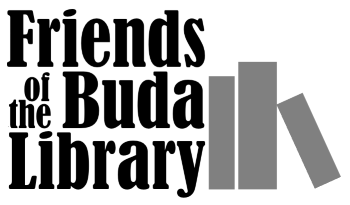                 Minutes of the Annual Membership Meeting             Sunday, January 31, 2021 2:00 pm via ZOOMBoard members present:  Joan Givens, Marc Hunter, Carla Woodworth, Allison Teegardin, Cristin CookeBoard members absent:  noneOthers present:  Melinda Hodges (Library Director), Zach Teegardin, Roberta Haas, Blanca Houston, Nancy Pier, Stephanie Pecuch, Martha McKee, Cheryl Bollish, Micah Grau (Deputy City Manager) and Justin Krause (President, Buda Lions Club)Call to order:Meeting called to order at 2:00 pm by Joan Givens, President.  Meeting was conducted via online Zoom.  Quorum is established.  Annual meeting agenda was included on ZOOM invitation.  The 2020 minutes from last year’s meeting and the 2020 end of year financial report are on our website and all members were advised of via email prior to this meeting. Welcome and Introductions were done by Joan Givens, President.Action Items:Amend/Accept minutes from January 26, 2020 meeting:  No amendments were suggested.  Marc Hunter made a motion to accept the minutes as written.  Cristin Cooke seconded the motion.  No discussion.  Minutes accepted as written, by voice vote, with all “ayes” from members, and no “nays”.Discuss/Accept Treasurer’s report for FY 2020 – Zach Teegardin reviewed the treasurer’s report orally.  Reminder that income was less because of COVID19 preventing the holding of the annual book sale, and other COVID19 related challenges.  Renewals of membership is up.  Carla Woodworth made a motion to accept the Treasurer’s report as written.  Allison Teegardin seconded the motion.  No discussion.  Treasurer’s report accepted as written, by voice vote, with all “ayes” and no “nays”.Recognition of Major Donors:Carla introduced Justin Krause, President of the Buda Lions Club.  The Buda Lions Club is the world’s largest service organization and gives back to the local community as well as to people worldwide.  The Lions Club is recognized for its vision care and diabetic programs.  Carla thanked President Lion Krause for the generous donation of $750 to the FOBL.  He was on the ZOOM meeting but was having technical difficulties with his microphone although he was able to hear our thanks.The Burdine Johnson Foundations was recognized for its continued support and donation of $2,500.Texas Lehigh Cement Company was recognized for its donation of $500 in 2020 and again in 2021.Progressive Insurance was thanked for its donation of $1,830 through matching employee contributions.MOD PIZZA was recognized and thanked for its donation of $930 from Sept. to Dec. 2020 event hosting.  The January 2021 event earned $425 for the FOBL.  Events are held monthly and 20% of the guest’s receipt is donated to the FOBL.Melinda Hodges, Library Director’s Review of 2020:FY 2020 (Oct. 2019-Sept 2020) was an incredibly challenging year.  Mid March, due to COVID19 restrictions, Library service was restricted.  The library staff responded by becoming very creative in developing ways of meeting the community’s needs.  With limited in-person service, the staff developed virtual opportunities and programs.  The Library was awarded a $17,500 CARES grant which greatly helped.  Please reference our website https://www.friendsofthebudalibrary.org/ to view the PowerPoint slides shown.  Items provided directly through the FOBL donation made last year included:  Children and teen’s events, Adult events, Mango Languages, Award winning books, Downloadable books and audio books, World Book Online, and PC Reservation software.  Melinda states continuing priorities are the health and safety of the Library staff as well as the community, and when safe they will be adding back more in-person services.  Rebuilding will take time.  Question posed to Melinda asking if the circulation numbers shown on the PPT slide include the downloads from Overdrive in addition to hard copy items.  Response was yes, they do include.  And, question how the visits are tracked.  Melinda states there is a laser beam at the entrance that tabulates and that number is divided by 2 (entrances and exits).Annual Award to the Library:Joan announced the award amount is $15,000.  Joan visited with Melinda earlier this week and photos were taken of the presentation.  The membership voiced their support of the award and being pleased at the amount given the COVID19 challenges.  Melinda expressed her thanks for the award.Committee Reports:Fundraising report from Carla.  As reported earlier, major donors were recognized and thanked.  The MOD PIZZA monthly fundraising event is a significant source of income and members are encouraged to patronize the restaurant and identify that they are there for the FOBL event.  We have doubled the number of Perks Partners we have – please see the website for the businesses.  Members of the FOBL enjoy a 10% discount when patronizing the Partners.  Our hope is to increase membership with the promotion of the Perks Partners.  We have developed our “Donor Recognition Program levels – also posted on the website.  We continue to actively seek donations from businesses and individuals in our community.Joan announced that the “Book” committee has been divided.  We now have the “Book Management” committee headed by Nancy Pier, and the “Book Sale” committee headed by Allison Teegardin.  Our next book sale date is TBD pending Covid19.  We will schedule another book drive for donations as soon as feasible.  The bookshelves in the library with books for sale are kept stocked and in order.  Roberta and her husband have built new table sign stands for the Book Sale.  Martha McKee is joining the committee(s).Event committee report from Cristin.  Since the start of COVID19 in March, we have very few in-person events.  The Book Club does continue to meet monthly via ZOOM.  Stephanie Pecuch is joining the committee.Communications report from Marc.  The website has been updated and has more information on it.  He expresses appreciation to Cristin for much of the work.  Email, and social media communication has been increased to keep our membership informed and engaged.  Feedback from the membership has been very positive.Recognition of Outgoing Board Members:Joan extends our thanks to Marc Hunter and Allison Teegardin for their service on the Board.  They both will continue to be active members of the FOBL.Election of New Board Members:Applications were received and reviewed from two members.  The Board nominates Zach Teegardin and Stephanie Pecuch to fill the two open Board positions.  Voice vote of the membership elected both candidates.  Comments or questions from the membership:On behalf of the City, Micah Grau thanks the FOBL for their support of the Buda Public Library.Adjourned at 2:57 pm.Minutes respectfully submitted by Carla Woodworth, SecretaryNext Board Meeting Wednesday, February 3, 2021